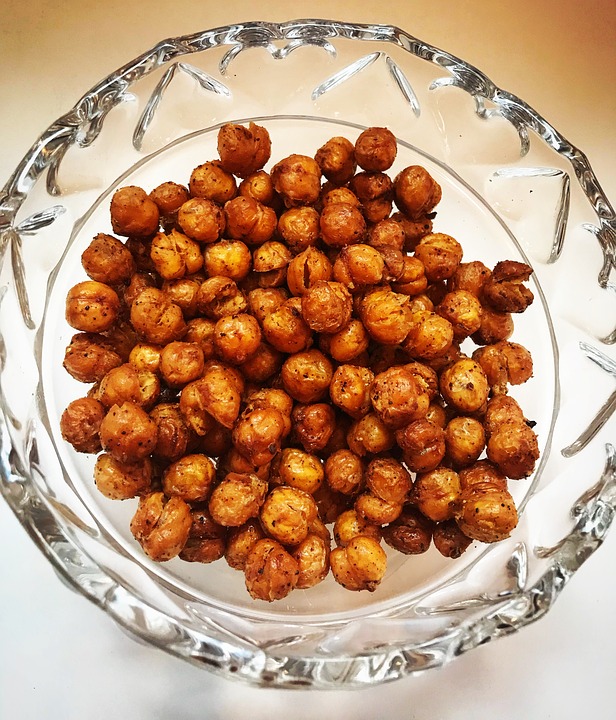 Roasted ChickpeasIngredients:1 16 oz. can of chickpeas2 tablespoons of olive oil (or oil of your choice)A pinch of saltA pinch of garlicA pinch of cayenne pepperInstructions:Wash your hands!Preheat oven to 450 degrees fahrenheit.  Place parchment paper onto baking pan.Rinse chickpeas and blot try with towel (make sure they are dry!)Mix in a bowl with olive oil and seasonings.Spread chickpeas out on parchment paper.Bake for about 30 minutes or until crispy!Enjoy!